Columbus State Community College & West Virginia University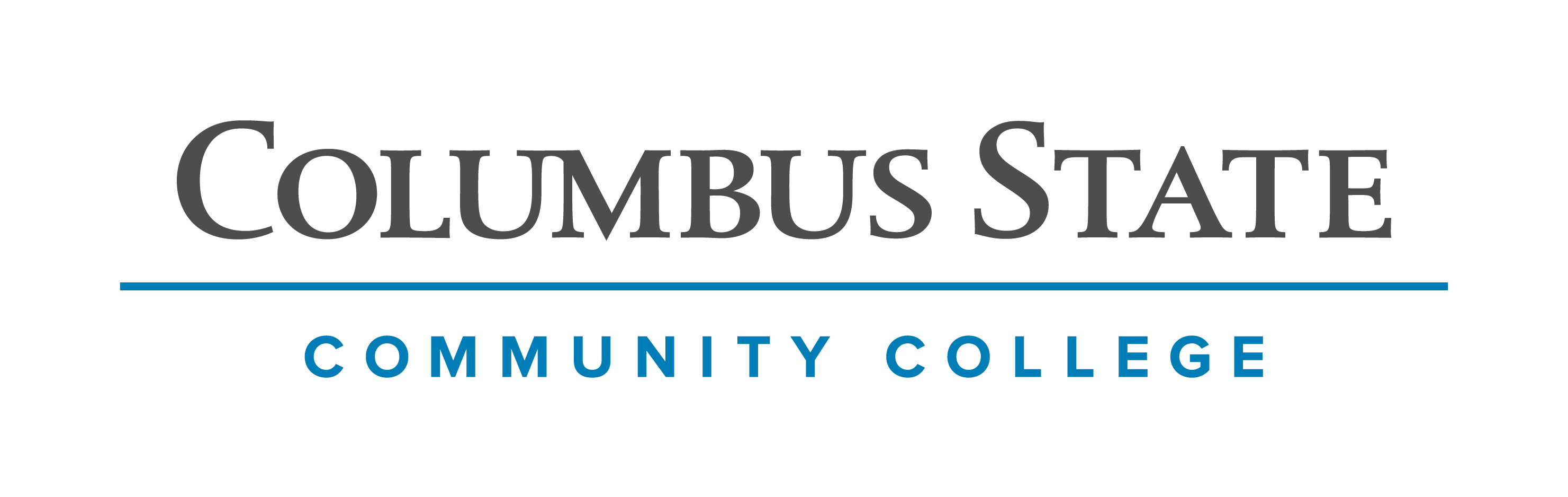 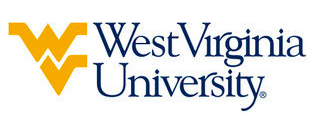 Associate of Science leading to Bachelor of Arts- Chemistry (WVU-BA)Suggested Plan of StudyStudents must complete CHEM 1171 & 1172 with a C or better to be admitted to the Chemistry program upon transferring to West Virginia University. Students completing degrees from the WVU Eberly College of Arts and Sciences are encouraged to work with their advisors to integrate completion of an academic minor or minors into their programs of study. WVU offers over 100 minors that complement major fields of study, build on students’ unique interests, expand perspectives, and broaden skills. See http://catalog.wvu.edu/undergraduate/minors/#minorsofferedtext for a list of available minors. Columbus State Community College students may begin completion of certain minors at CSCC by utilizing elective hours to take courses equivalent to the minor’s introductory requirements at WVU.Students transferring to West Virginia University with an Associate of Arts or Associate of Science degree will have satisfied the General Education Foundation requirements at WVU.Students who have questions regarding this articulation agreement or the transferability of coursework may contact the WVU Office of the University Registrar. All other questions should be directed to the WVU Office of Admissions.      The above transfer articulation of credit between West Virginia University and Columbus State Community College, is approved by the Dean, or the Dean’s designee, and effective the date of the signature. ____________________________________      	     ____________________________________          	_______________	       Print Name	 		           Signature		  	        DateValerie Lastinger Ph.D. Associate Dean for WVU’s Eberly College of Arts & SciencesColumbus State Community CollegeHoursWVU EquivalentsHoursYear One, 1st SemesterYear One, 1st SemesterYear One, 1st SemesterYear One, 1st SemesterENGL 1100 or ENGL 11013ENGL 1013MATH 11515MATH 1555CHEM 11715CHEM 115 + CHEM 115L5COLS 1100 or COLS 11011ORIN 1TC1TOTAL1414Year One, 2nd SemesterYear One, 2nd SemesterYear One, 2nd SemesterYear One, 2nd SemesterENGL 23673ENGL 1023MATH 11525MATH 1565CHEM 11725CHEM 116 + CHEM 116L5*Social and Behavioral Science Elective3*Social and Behavioral Science Elective3TOTAL1616Year Two, 1st SemesterYear Two, 1st SemesterYear Two, 1st SemesterYear Two, 1st SemesterCHEM 22515CHEM 2335CHEM 22543CHEM 2353*Social and Behavioral Science Elective3*Social and Behavioral Science Elective3*Visual/Performing Arts3*Visual/Performing Arts3*A.S. Elective1*A.S. Elective1TOTAL1515Year Two, 2nd SemesterYear Two, 2nd SemesterYear Two, 2nd SemesterYear Two, 2nd SemesterCHEM 22525CHEM 2345CHEM 22553CHEM 2363*Historical Study Elective3*Historical Study Elective3PHYS 1200 or PHYS 12505PHYS 101 or PHYS 1115TOTAL1616WEST VIRGINIA UNIVERSITYWEST VIRGINIA UNIVERSITYWEST VIRGINIA UNIVERSITYWEST VIRGINIA UNIVERSITYYear Three, 1st SemesterYear Three, 1st SemesterYear Three, 2nd SemesterYear Three, 2nd SemesterFOR LANG 1013FOR LANG 1023PHYS 102 or PHYS 1124CHEM 341or CHEM 3424CHEM 2154Chemistry Elective 13General Elective3General Elective3General Elective1General Elective1TOTAL15TOTAL15Year Four, 1st SemesterYear Four, 1st SemesterYear Four, 2nd SemesterYear Four, 2nd SemesterFOR LANG 2033FOR LANG 2043Chemistry Elective 24CHEM 401/CHEM 4032General Elective7ENGL 304/3053General Elective3General Elective8TOTAL14TOTAL13